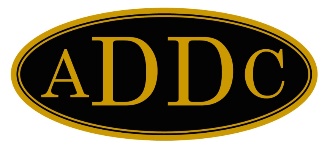 JANUARY 2023Reaching for the stars this year and recognizing all the stars in our Deskand Derrick Constellation will be my theme for this year. “Shining Stars, Shining Moments.”  We all need to recognize everyone’s hard workthe last trying years we have been through. We cannot let our stars dim and belost in the Constellation. Holding on to our existing clubs and members is my goal for this year; recruiting new members as well to assure that our Association keeps growing.Thanks to Kathy Martin, 2022 Southeast Region Director for all her hard work and dedication for striving to keeping us together. Congratulations to her alsofor assuming the position of Treasurer this year and pursuing her goal to climbing that infamous ladder. We wish her the best and she knows she can count on all the members for assistance.The ADDC Budget & Planning meeting will be Saturday, January 14th on Zoom.Please send me any information to be brought up at this Meeting before January 6th so I can include it in my report.Thanks to all the members who did take on the duties of Regional Representative this year and I have one more Committee left to be filled which is Education/Certification. Please email, text, call me if anyone is interestedin taking this Committee.  Congratulations to the 2023 Presidents and Officers, looking forward to a great year.  Presidents, please make sure the New Club Officer Form ADO-31 has been submitted to ADO and me. Program Reports also need to be submitted one week after your monthly meeting to Dianne Badeaux,  Southeast  Region Program Rep. at eaux8mde.@gmail.comThe 2023 Southeast Region Meeting will be hosted by my home club, the Westbank Club, to be held April 19-23, 2023 at the Holiday Inn Gretna   (Westbank Tower) – 275 Whitney Ave.  Gretna, La. 70053. The 2023 ADDC Convention and Educational Conference will be hosted by the       West Region September 19-24, 2023 at the Sandia Resort in Albuquerque, NM.Please do not hesitate to contact me for any reason; if I don’t know the answer, I will definitely get it for you.  Looking forward to a fantastic 2023 and keep looking toward the Stars.  WORKING TOGETHER, TINY STARS LIGHT THE UNIVERSE. THAT’S THE POWER OF TEAMWORK.Susan  